AUSTRALIAN GOVERNMENT 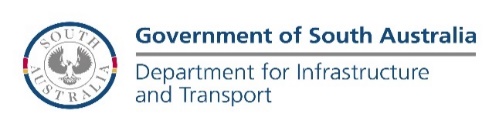 BLACK SPOT PROGRAM2023-24 SA PROJECTSNOMINATED BYPROJECT NUMBER AND LOCATIONPROJECT PROPOSEDTREATMENTCity of Adelaide121802-23SA-BSCurrie StreetMorphett StreetADELAIDEInstall signalised pedestrian phase on all approachesAdelaide Hills Council121803-23SA-BSJones Road 400m section south-west of Junction Road BALHANNAHShoulder sealing and delineation improvementsCity of Adelaide121804-23SA-BSJeffcott StreetWard StreetNORTH ADELAIDEInstall signalised pedestrian phase and controlled right turns on all approachesCity of Adelaide121805-23SA-BS Morphett Street South TerraceADELAIDEInstall fully controlled right turns and signalised pedestrian protection for all movementsCity of Onkaparinga121806-23SA-BSMain Road Johnston Road and McMurtrie RoadMCLAREN VALEInstall teardrop shaped median islands on minor road approachesDIT121807-23SA-BSGrand Junction Road Nelson RoadVALLEY VIEWInstall mast arm with back-to-back lanternsCity of Charles Sturt121808-23SA-BS Cudmore Terrace North StreetHENLEY BEACHImprove approach deflection by modifying the existing roundabout to ‘radial’ roundabout configuration with sharrows for cyclists on all approachesCity of Playford / Town of Gawler121809-23SA-BS Dalkeith Road Stebonheath Road KUDLAInstall roundaboutDIT121810-23SA-BSMarion Road Alawoona AvenueMITCHELL PARKInstall traffic signal pole and lanterns to improve the visibility of traffic signalsNOMINATED BYPROJECT NUMBER AND LOCATIONPROJECT PROPOSEDTREATMENTRAA/DIT121811-23SA-BSGrand Junction Road Wandana Avenue GILLES PLAINSInstall Mast ArmRAA/DIT121812-23SA-BS Montague Road Fairfax AvenueINGLE FARMInstall Mast Arm on Montague RoadCampbelltown City Council121813-23SA-BS Montacute Road Maryvale Road ATHELSTONESafety improvements include road widening, shoulder sealing, installation of safety barrier, guide posts with improved signage and line marking and lighting upgradeCity of Salisbury121814-23SA-BSWright Road Beovich RoadINGLE FARMInstall protected reverse right turn lane treatment with pedestrian refuge treatment and a series of off-road shared-use path of travel for pedestrians and cyclistsAlexandrina Council121815-23SA-BS Wellington Road 3.1km section south-east of Red Creek Road HIGHLAND VALLEYSealing of shoulders, curve widening, audiotactile lane marking, delineation improvements and install guide posts and guard railDIT121816-23SA-BSTillers Road East Glenelg River RoadWYEInstall duplicated advanced warning and upgrade directional signage and rumble strips with improved delineationDistrict Council of Grant121817-23SA-BSMcKay Road Mount Percy RoadCOMPTONModify existing four-way intersection into a staggered intersectionMid Murray Council121818-23SA-BSAngas Valley Road Stoney Banks Road MOUNT PLEASANTInstall Rural Basic Right Turn treatment on Angas Valley Road